SineOppositeGLUEHypotenuseTHISCosineSIDEAdjacentDOWNHypotenuseTangentOppositeAdjacentThe leg OPPOSITE of  is ______. 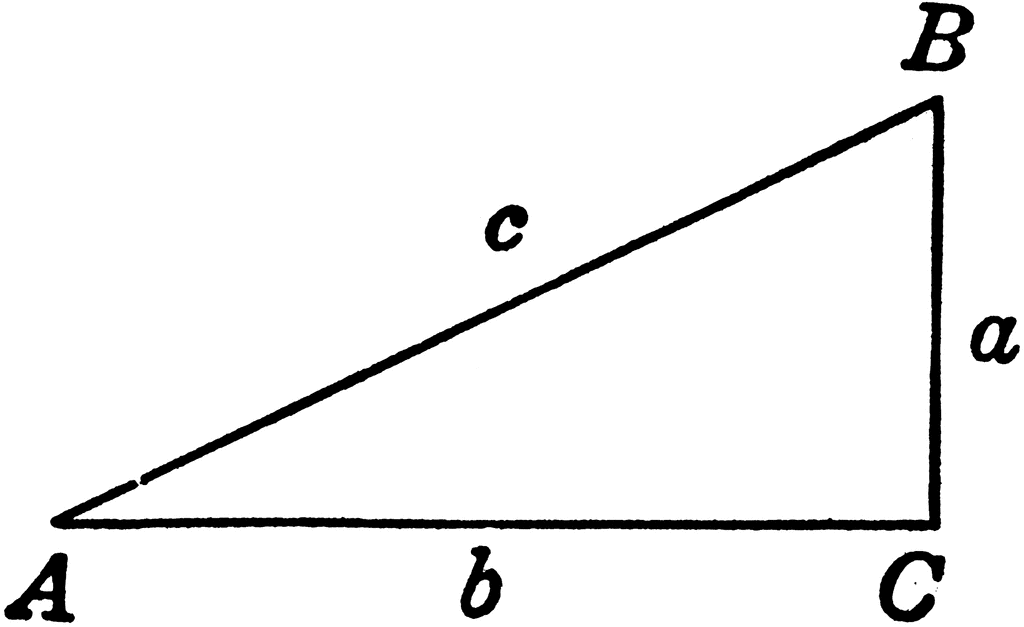      The HYPOTENUSE is ______.The leg ADJACENT of  is ______.     The HYPOTENUSE is ______.The leg OPPOSITE of  is ______.The leg ADJACENT of  is ______.